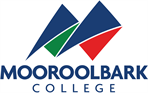 APPLICATION TO STUDY AN ACCELERATED SUBJECTAT YEAR 10Student Name: 			___________		__  Home Group:  _______Please identify up to 2 VCE subjects OR 1 VET course that you wish to apply for, in priority order. Note: students will only be able to select the first preference online, and the subsequent subject will only be looked at if the first is unavailable.**VET Students must also fill out a VET application formStudents will be selected to study an accelerated subject based on the following criteria:Demonstrated commitment to their studiesAbility to be at or above standard in Year 9 EnglishAttendance above 90% in all classesAnswer the following questions: 	Describe how you demonstrate your commitment to your studies.Student Signature: _______________________Parent/Guardian_______________________                                                                                                                         SignatureDate: - ________________________________	2 VCE SUBJECTS     OR1 VET SUBJECT**VCE #1:Your Current teacher in this KLA2 VCE SUBJECTS     OR1 VET SUBJECT**VCE #2:Your current teacher in this KLA2 VCE SUBJECTS     OR1 VET SUBJECT**VET:	Why do you wish to study an accelerated subject next year?
